Proč chodíme do školyPusťte si nejprve první video a odpovězte na otázku č. 1. Svou odpověď můžete porovnat s tou kamarádovou. Než se pustíte do odpovídání na další otázky, podívejte se na druhé video. Možná, že vám odpovědi v pracovním listu pomohou, abyste nový školní rok začali s chutí a s novou energií.Lagonská chudinská čtvrť na voděJak co nejlépe zvládnout návrat do školy________________________________________________Ve videu jste slyšeli, že maminka afrického chlapce považuje docházku do školy za důležitou. Zamyslete se, jestli je pro vás škola také důležitá, a zapište proč.…………………………………………………………………………………………………………………………………………………………………………………………………………………………………………………………………………………………………………………………………………………………………………………………………………………………………………………………………………………………………………………………………………………………………………………………………………Napište, na co se ve škole těšíte.………………………………………………………………………………………………………………………………………………………………………………………………………………………………………………………………………………………………………………………………………………………………………………………………………………………………………………………………………………………………………………………………………………………………………………………………………………………………………………………………………………………………………………………………Zapište si do tabulky vybrané školní předměty. U předmětů, které vám jdou nebo vás baví, si napište, proč tomu tak je. U těch, které vám nejdou nebo vás nebaví, si zkuste naplánovat, jak by to šlo změnit.Naplánujte si svůj denní režim během školního týdne. Nezapomeňte na čas na odpočinek. 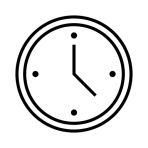 ………………………………………………………………………………………………………………………………………………………………………………………………………………………………………………………………………………………………………………………………………………………………………………………………………………………………………………………………………………………………………………………………………………………………………………………………………………………………………………………………………………………………………………………………Zapište si cíl, kterého byste chtěli v tomto školním roce dosáhnout. Abyste mohli svůj pokrok pravidelně sledovat, můžete si cíl rozdělit na 10 „menších“ a pro každý měsíc si dát jeden.…………………………………………………………………………………………………………………………………………………………………………………………………………………………………………………………………………………………………………………………………………………………………………………………………………………………………………………………………………………………………………………………………………………………………………………………………………………………………………………………………………………………………………………………………………………………………………………………………………………………………………………………………………………………………………………………………………………………………………………………………………………………………………………………………………………………………………………………………………………………………………………………Co jsem se touto aktivitou naučil(a):……………………………………………………………………………………………………………………………………………………………………………………………………………………………………………………………………………………………………………………………………………………………………………………………………………………………………………………………………………………………… Autor: Hana Havlínová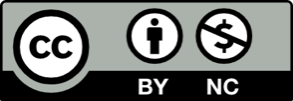 Toto dílo je licencováno pod licencí Creative Commons [CC BY-NC 4.0]. Licenční podmínky navštivte na adrese [https://creativecommons.org/choose/?lang=cs].